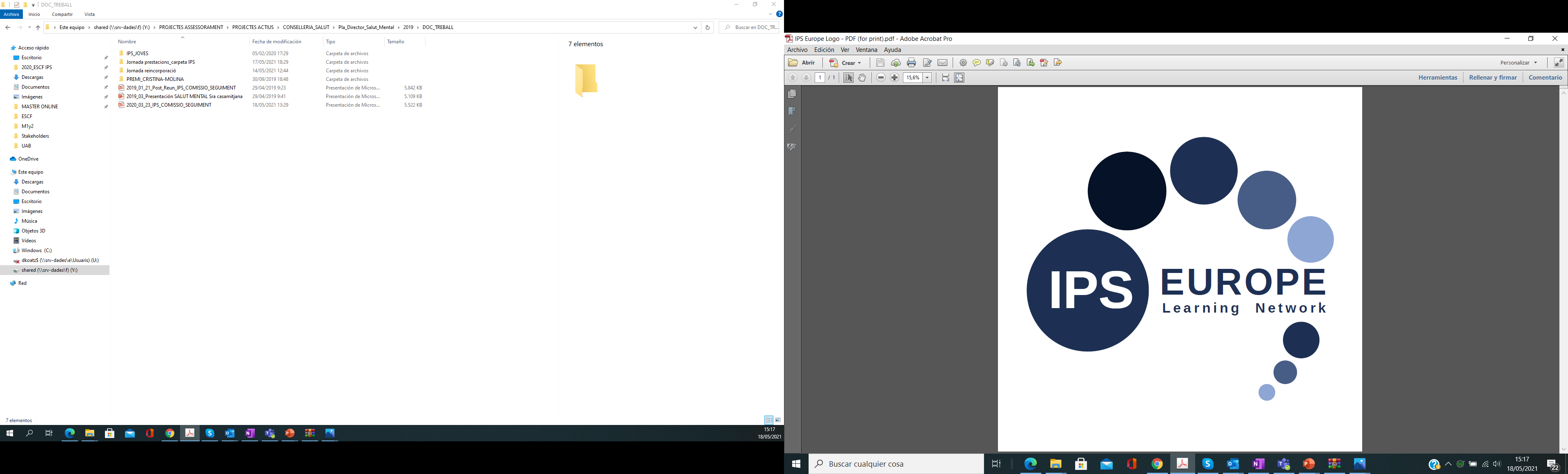 The IPS Europe Learning Community came together in Iceland in September 2021 to meet and share/exchange ideas and best practice. Furthermore, to explore how best to harness the talents, passion and expertise of the group to best support the scale of IPS across Europe.The group agreed on some fundamental ongoing focus which included:Continue virtual events every 3 months – Gary coordinateEnsure we have a face to face gathering once a year – next year Berlin! – need a working partyEngage with Mental Health Europe – Hlynur leadPossible other focus of the group:The group generated 18 other ideas for the network to focus on at the Iceland meeting in the table very below.A voting poll was created, and shared post meeting and we had 35 people vote to identify the top 3 areas for the group to focus on, with the idea that we would then create task and finish groups to guide each workstream.The top 3 areas that were voted by the group were:Gather best practice on IPS implementation in Europe and create a manual – also map out what other countries to target and help expand IPSCreate a formal IPS EUROPE LEARNING NETWORK associationCreate a knowledge management portal to keep all shared information and accessible for allThere were 2 other very highly rated topics:Create a working party to agree on what outcome metrics and how to gather outcome data once a quarterCreate networking and educational programmes for ES and Team LeadersWe shared the list of final workstreams with the Learning Network and call for expressions of interest from those that want to form working groups to tackle each workstream over the next 11 months. The aim is to then feedback at the next face to face IPS Europe Learning Network meeting. The following people volunteered:A summary below:NOTE: we all agreed there were some fundamental workstreams we would do always:Continue virtual events every 3 months – Gary coordinate (next event February/March 2022)Ensure we have a face to face gathering once a year – next year Berlin! Gary kick startCreate a paper to outline our network – Angelo, Debora and Jaap to leadEngage with Mental Health Europe – Hlynur to leadendTable 1: list of all potential areas to work on: Create IPS virtual supervision to explore country specific challengesCreate networking and educational programmes for ES and Team LeadersGather best practice on IPS implementation in Europe and create a manual – Also map out what other countries to target and help expand IPSCreate an overview/manual of how each country manages fidelity reviews Create a charter on why IPS, what we do, why we exist tie this to human rights and access to supported employment – WHO, EU, UNCreate an IPS EUROPE LEARNING NETWORK websiteLobby EU parliament for expansion of IPSCreate a list of topics/projects to focus on as a group and form small working parties to tackle the projectCreate stories of how IPS has impacted/share local evaluation of return on investment and impactCreate a formal IPS EUROPE LEARNING NETWORK association Establish a European IPS day once a year (as per mental health day)Create a communication plan to disseminate information about the IPS EUROPE LEARNING NETWORKCreate an awards program for IPS servicesBest impact serviceMost creative serviceCommended practitioner/teamBest peer support practitioner/teametc.Create  European fidelity advisory BoardCreate a working party to agree on what outcome metrics and how to gather outcome data once a quarter Create exchange programmes for ES and Team leaders between countriesCreate a European network of people who have lived experience and used IPS servicesCreate a knowledge management portal to keep all shared information and accessible for allWorkstreamCurrent project membersSuggested actionGather best practice on IPS implementation in Europe and create a manual – also map out what other countries to target and help expand IPSDorothea Jäckel jaeckel@berlin.deLuisemarie-luise.gamig@vivantes.deBea Ebersbach bea.marie.kolbe.ebersbach@regionh.dkCreate project plan with timelines and deliverables over January 2022Find other project members over January 2022Share project plan to interested members of the network over  February 2022Create a knowledge management portal to keep all shared information and accessible for allRash Patel rash.patel@nhs.netAs above Create a working party to agree on what outcome metrics and how to gather outcome data once a quarterLars de Winter lwinter@kcphrenos.nlAs aboveCreate networking and educational programmes for ES and Team LeadersSharon Lane workingwell.ie@gmail.comJulia Stapleton julia.stapleton@socialfinance.org.ukAs above